8. ПРАВИЛА ХРАНЕНИЯУпакованные светильники следует хранить в помещениях при температуре от минус 40 до плюс 40°С и относительной влажности 75% (при температуре 15°С). Необходимо исключить присутствие в воздухе кислотных и щелочных примесей, вредно влияющих на светильники.9. ТРАНСПОРТИРОВКАСветильники в упакованном виде должны транспортироваться закрытым видом транспорта.10. УТИЛИЗАЦИЯПо истечении срока службы светильники необходимо утилизировать как бытовые отходы. Светильники с истекшим сроком службы относятся к V классу опасности отходов (практически неопасные отходы).11. ГАРАНТИЙНЫЕ ОБЯЗАТЕЛЬСТВАГарантийный срок эксплуатации 36 месяцев со дня продажи при соблюдении потребителем условий эксплуатации.В случае выхода светильника из строя во время гарантийного срока, при соблюдении правил эксплуатации, производитель обязуется безвозмездно отремонтировать или обменять вышедший из строя светильник. Гарантийные обязательства не выполняются поставщиком при:– наличии механических, термических повреждений оборудования или его частей;– наличии следов самостоятельного вскрытия прибора и нарушении защитной маркировки;– поломках, вызванных неправильным подключением светильника; перенапряжением в электросети более чем указано в Таблице 1; стихийными бедствиями.12. СВИДЕТЕЛЬСТВО О ПРИЕМКЕПроизводитель: ООО «Эслайт»192007 Санкт-Петербург ул. Воронежская д. 76 лит. А пом.1НТелефон: (812) 242-77-27Светильник соответствует ТУ 3461-001-23114692-2018Дата выпуска светильника промаркирована на коробкеМодификация светильника: универсальныйШтамп ОТК__________________ООО «ЭСЛАЙТ»Светодиодный светильник«Эслайт XA»ПАСПОРТсовмещенный с гарантийным талоном.ТУ 3461-001-23114692-2018Санкт-Петербург2019 годНАЗНАЧЕНИЕСветильник со светодиодными источниками света.«Эслайт XA xx» универсальный ТУ 3461-001-23114692-2018Светильник предназначен для освещения складов, производств, площадей, дворов, пешеходных дорожек, улиц, автомагистралей.Светильник соответствует ТУ 3461-001-23114692-2018Светильник устанавливается на любую ровную поверхность через промежуточную скобу.ТЕХНИЧЕСКИЕ ХАРАКТЕРИСТИКИ *                * - технические характеристики могут изменяться в пределах +10%  КОМПЛЕКТНОСТЬВ комплектность поставки входят:Светильник в сборе – 1 шт.Паспорт- 1 шт. на упаковку.Упаковка (картонная упаковка) - 1шт.МЕРЫ БЕЗОПАСНОСТИВсе работы по монтажу и обслуживанию светильника должны производиться квалифицированным персоналом только при отключенной сети питания.ЗАПРЕЩАЕТСЯ1) Использовать светильник без заземления.2) Проводить техническое обслуживание светильников, находящихся  под напряжением.3) Эксплуатировать светильники с повреждённой изоляцией проводов и мест  электрических соединений.Внешний вид светильника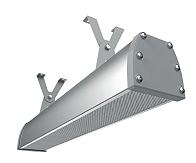 СОСТАВ ИЗДЕЛИЯ                 Корпус светильника выполнен из алюминиевого профиля, на котором смонтированы                 элементы электрической схемы.  Рассеиватель светотехнический поликарбонат (прозрачный)                 вставляется в пазы корпуса.  ПОДГОТОВКА К УСТАНОВКЕ, УСТАНОВКА И ТЕХНИЧЕСКОЕ ОБСЛУЖИВАНИЕРаспакуйте светильник и убедитесь в его комплектности.Установите светильник на любую ровную поверхность через промежуточную скобу.Крепежные болты затянуть.Подключите питание 220 В к выведенному кабелю.По необходимости очистку защитного рассеивателя от загрязнений и пыли производить мягкой безворсовой тканью без применения абразивных материалов и растворителей. ВОЗМОЖНЫЕ НЕИСПРАВНОСТИ СВЕТИЛЬНИКА И РЕКОМЕНДАЦИИ ПО ИХ УСТАРНЕНИЮНе светиться весь светильник:а) нет напряжения на токоподводящем проводе (необходимо подать напряжение на клеммную колодку);б) плохой контакт на клеммной колодке (необходимо обеспечить надежный контакт).